Booster Board meeting – Monday, 10/30/2023Call to order: 6:58pmBoard/Booster Members present: Amy McBride, Bobbie Hesketh, Emily Kokotovic, Amy Brant, Matt Leach, Jen and Kevin Bower, Shannon Ryan, Vicki Reinemann, Becca Carroll, Jason Brant, Chris BrownThis meeting was held to help review the London financials and to vote of where money would be allocated, and where the Boosters can help students with costs. Minutes from the August, September and October booster meetings were approved. (Motion: Emily K, second: Matt Leach).  Becca Carroll will post them to the website.  Review of the weekend’s competitions and praise for the Band’s victories.Bobbie shared a Treasurer’s update from last Friday’s game vs Mooresville:  50/50 tickets raised $380; concessions raised $4311.22 (This season’s total profit: $8,410.62.  Discussion was had about purchasing a new or used warming oven.  Kevin will shop around for the best deal and the board approved a purchase of $800 or less.  If more, a new vote will be needed.  Health inspection was done on the concession stand and we passed with a 100% rating.  Future things to consider:  Updating sound equipment, Kevin to discuss quality of food with Bojangles, Shannon to ask about details pertaining to hot dogs (Dario) and popcorn (AMStar Theater).  Nachos are also of consideration for future planning. Jen addressed the topic of uniforms and dry cleaning.  Matt/Bobbie will try to look back at past dry-cleaning bills to get an idea of upcoming cost prior to and after London.  Jen will also be discussing more about uniforms at Thursday night’s booster meeting.After much discussion, it was decided that the Boosters will contribute the following funds toward London:$220 per student ($200 + $22 for a blue jacket with the LNHS London logo on the front)$22 cost of 4 jackets for the 4 students from South Iredell HS traveling with our students. These students till NOT receive the additional $200 as they did no fundraising with LNHS. $100 for the cost of additional insurance for the 2 travelers over the age of 70. $22 cost of 4 jackets for staff and 15 jackets for Chaperones.Family members will be able to purchase the jackets for $32.  ALL FINAL LONDON PAYMENTS due by November 10th!!!  Bobbie would like to have all refunds/outstanding payments due finalized by December 15th.Bobbie provided a copy of all the current London financials to be reviewed and discussed.For this year, Winter Guard’s account will remain under the main Band Booster account (with a separate line item).   Meeting adjourned: 8:20pm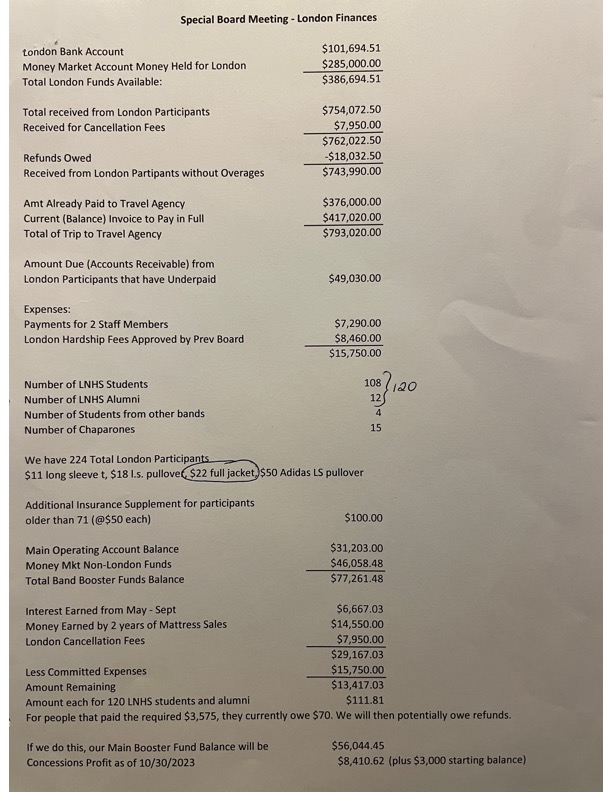 